Supporting InformationTable S1. Pearson correlation matrix for trace metal and physicochemical parameters in soil samples.* Correlation is significant at the 0.05 level. ** Correlation is significant at the 0.01 level.Table S2. Rotated component matrix of five-factor model with moderate to strong loadings in bold typeface.Figure S1. Spatial distribution of Zn, Ni, Mn and Cu in surface soils of the study area. 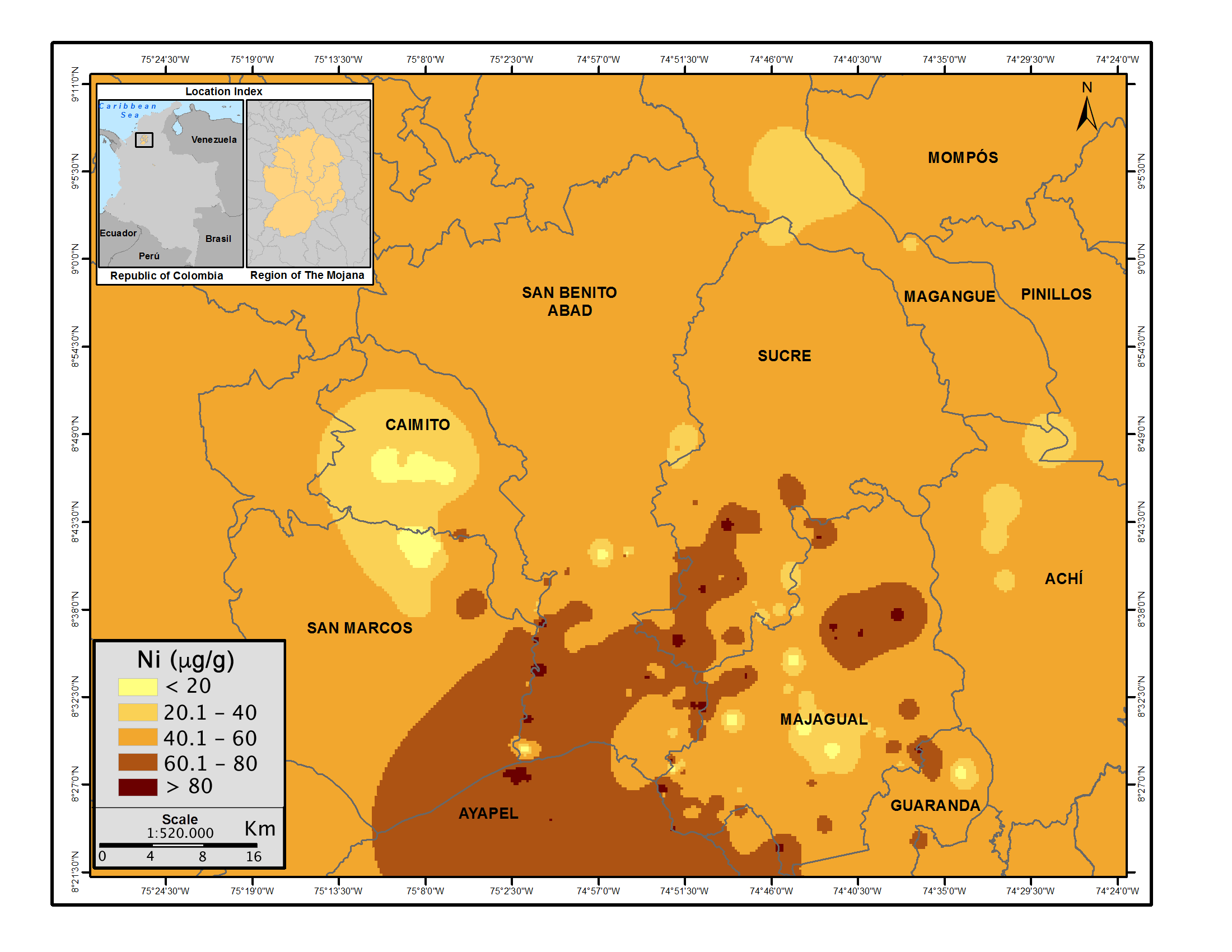 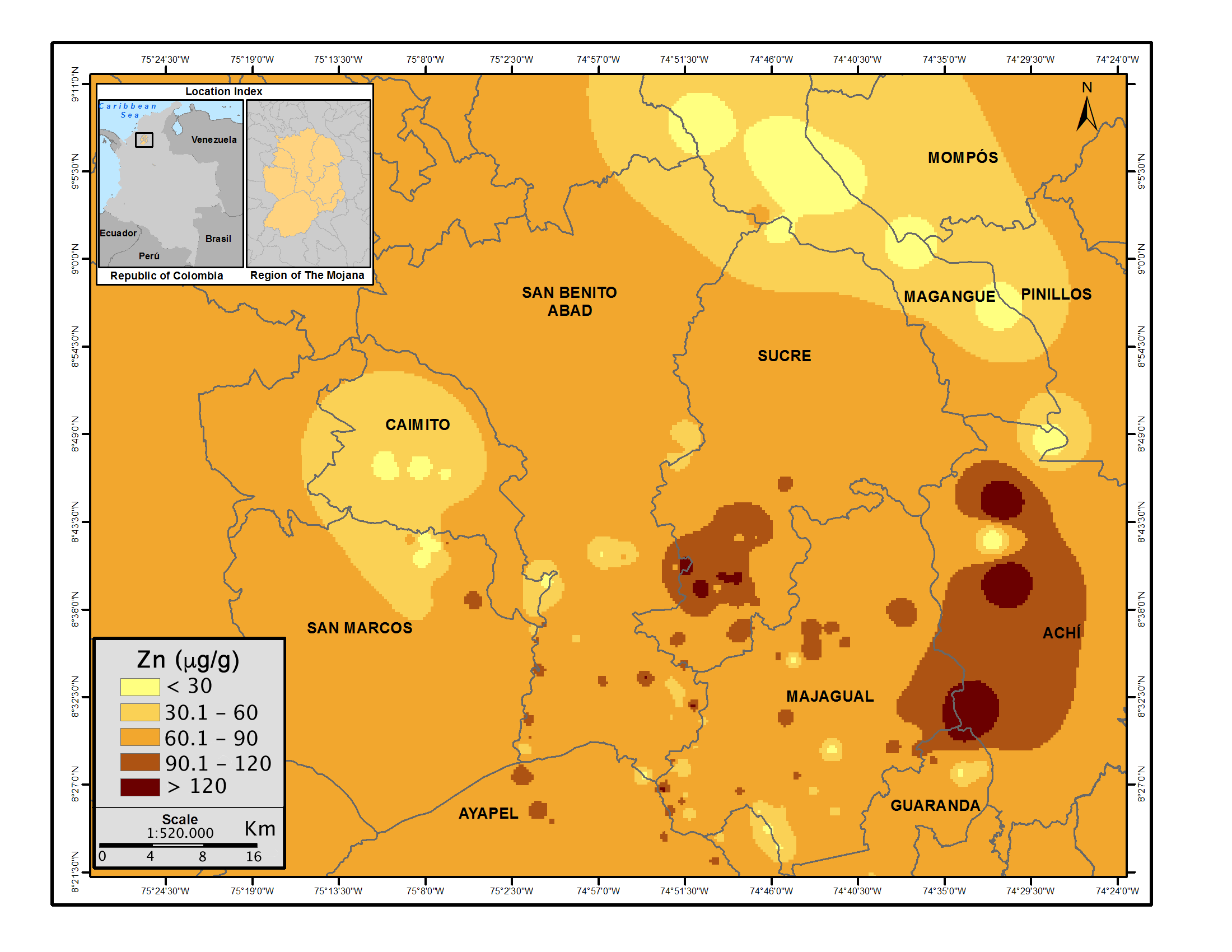 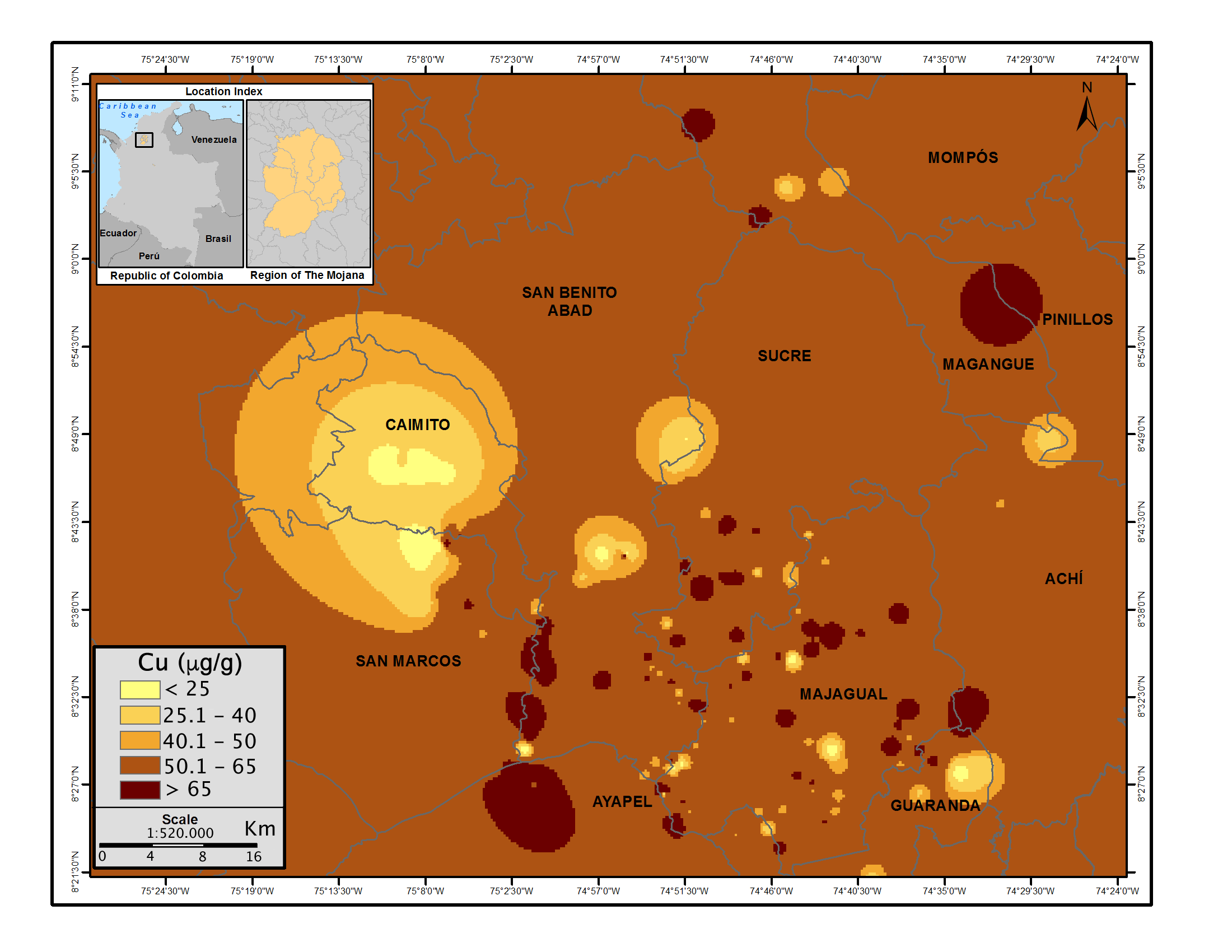 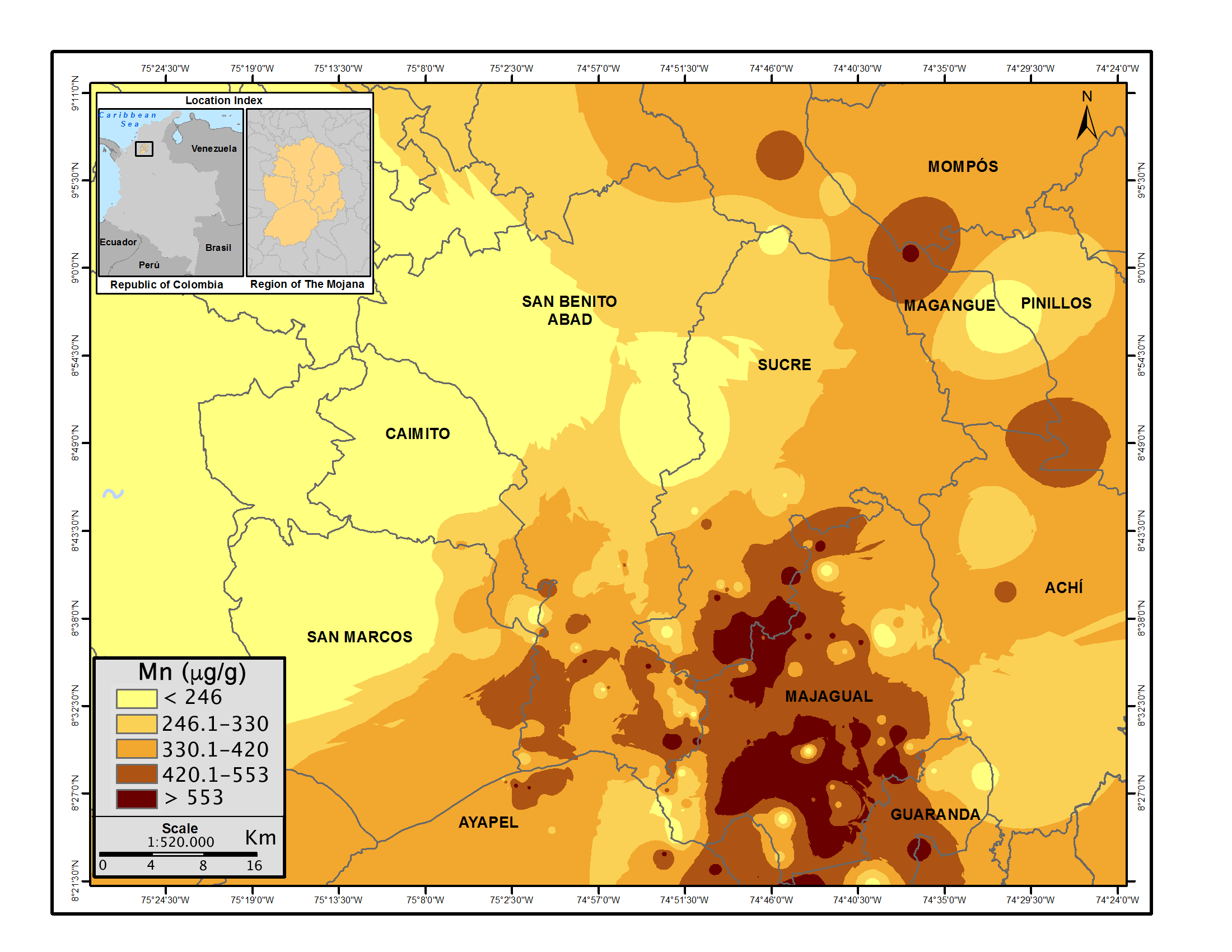 Figure S2. Loading plot of PC1, PC2 and PC3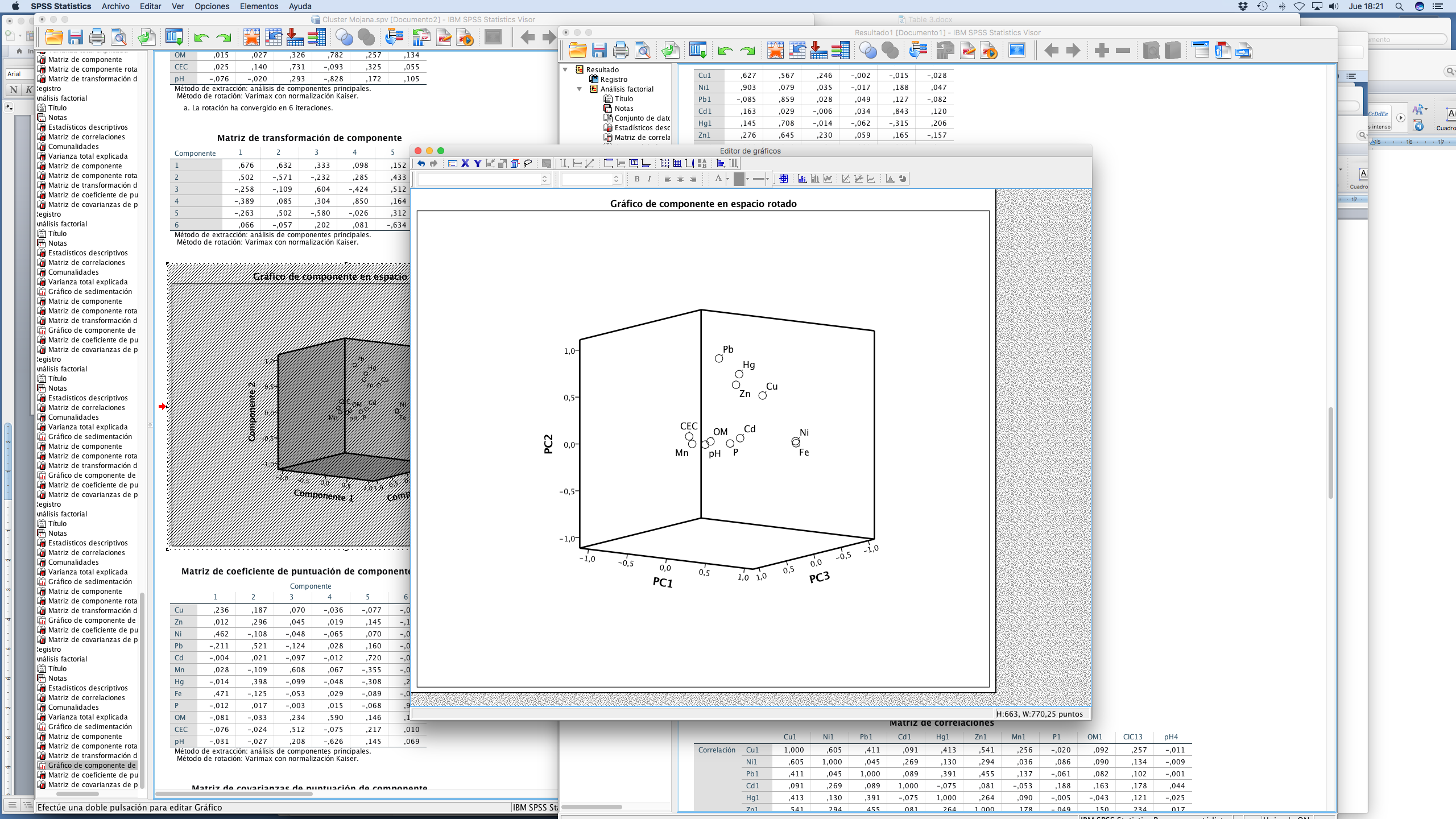 CuCuCu11NiNiNi0.605**0.605**11PbPbPb0.411**0.411**0.0450.04511CdCdCd0.0910.0910.269**0.269**0.0890.08911HgHgHg0.413**0.413**0.1300.1300.391**0.391**-0.075-0.07511ZnZnZn0.541**0.541**0.294**0.294**0.455**0.455**0.0810.0810.264**0.264**11MnMnMn0.256**0.256**0.0360.0360.137*0.137*-0.053-0.0530.0900.0900.178**0.178**11FeFeFe0.461**0.461**0.689**0.689**0.0390.0390.150*0.150*0.175**0.175**0.265**0.265**0.0810.08111PPP-0.020-0.0200.0860.086-0.061-0.0610.188**0.188**-0.005-0.005-0.049-0.049-0.075-0.0750.0270.02711OMOMOM0.0920.0920.0900.0900.0820.0820.163*0.163*-0.043-0.0430.150*0.150*0.1070.1070.1160.1160.1090.10911CECCECCEC0.257**0.257**0.134*0.134*0.1020.1020.178**0.178**0.1210.1210.234**0.234**0.233**0.233**0.0410.0410.0300.0300.219**0.219**11pHpHpH-0.011-0.011-0.009-0.009-0.001-0.0010.0440.044-0.025-0.0250.0170.0170.0600.060-0.101-0.1010.0830.083-0.320**-0.320**0.233**0.233**11ParameterPC1PC2PC3PC4PC5Cu0.6190.5730.2470.002-0.028-0.028Zn0.2830.6310.2820.0850.0200.020Ni0.9040.0840.052-0.0120.1790.179Pb-0.0850.8460.0780.0720.0530.053Cd0.189-0.0090.1220.0800.7120.712Mn0.0780.0780.7000.057-0.325-0.325Hg0.1120.733-0.075-0.086-0.086-0.086Fe0.8790.062-0.0150.0920.0170.017P-0.018-0.014-0.102-0.0360.7200.720OM0.0180.0110.3280.7900.2570.257CEC0.0320.1180.769-0.0690.2450.245pH-0.076-0.0260.324-0.8180.1900.190Eigenvalues3.0181.5641.3481.2831.0701.070% variance 25.14813.03111.23710.6898.9198.919Cumulative %25.14838.17949.41660.10569.02569.025